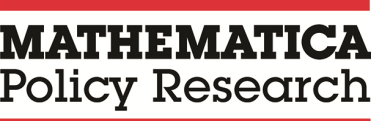 INSTRUCTIONS:1.	For each selected classroom or home visitor, record in the sampling website each child’s name and date of birth in columns A and B. Please be sure to include all children in the selected classrooms or home visitors’ case load, even if not in a Head Start funded slot.2. 	Ask the On-Site Coordinator (OSC) for the date (month and year) each child first enrolled in preschool Head Start. Record this date in column C. 3.	Ask the OSC whether the child participated in Early Head Start (EHS) and record the response in column D.4.	For each child, ask the OSC, “Please tell me which funding streams support CHILD NAME’s participation in TEACHER’S NAME’S classroom for the portion of the day that this classroom includes any Head Start children OR provides Head Start services?” Record the response in column E.5.	Once children are selected for each classroom and home visitor, record the required information in columns G-J for selected children only. In Column I, please record the name of at least one parent.6.	Ask the OSC if any students in any of the selected classrooms or home visitors’ case loads are siblings. If so, in Column J, record the number that corresponds to that child’s sibling. The FACES 2019 definition of siblings is any set of children who live in the same household and are cared for by the same primary caregiver(s). Paperwork Reduction Act Statement: This collection of information is voluntary. An agency may not conduct or sponsor, and a person is not required to respond to, a collection of information unless it displays a currently valid OMB control number. The OMB control number for the described collection is 0970-0151 and it expires XX/XX/XXXX. The time required to complete this collection of information is estimated to average 20 minutes, including the time to review instructions, search existing data resources, gather the data needed, and complete and review the collection of information. If you have comments concerning the accuracy of the time estimate(s) or suggestions for improving this form, please write to: Mathematica Policy Research, 1100 1st Street, NE, 12th Floor, Washington, DC 20002, Attention: Lizabeth Malone.SELECTED CHILDREN ONLYSELECTED CHILDREN ONLYSELECTED CHILDREN ONLYSELECTED CHILDREN ONLYABCDEFGHIJChildHome LanguageE – EnglishS- SpanishO - OtherParent(s)/Guardian(s)First Name	Last NameDate of BirthMonth/Day/YearDate Child First Enrolled in Preschool Head StartMonth/YearDid child participate in Early Head Start? 
(Y=Yes, 
N=No, 
DK=Don’t know)Child’s FundingHS-- Head StartPK-- Pre-K (state or local)CS-- Child care subsidiesO-- Other (specify)(list all that apply)Check Box if SelectedSex(M=MaleF=Female)Home LanguageE – EnglishS- SpanishO - OtherFirst Name(s)	Last Name(s)Siblings (indicate row number of sibling(s))  1.	  2.	  3.	 4.	  5.	  6.  7.  8.	  9.	10.11.12.13.14.15.16.17.18.19.20.